ADI Lic01,the	price	is	usd$4,999	each	one, the	size	is	1500*2100*2100mm,include lighting,venilation fan,table,mirror,bed,mattress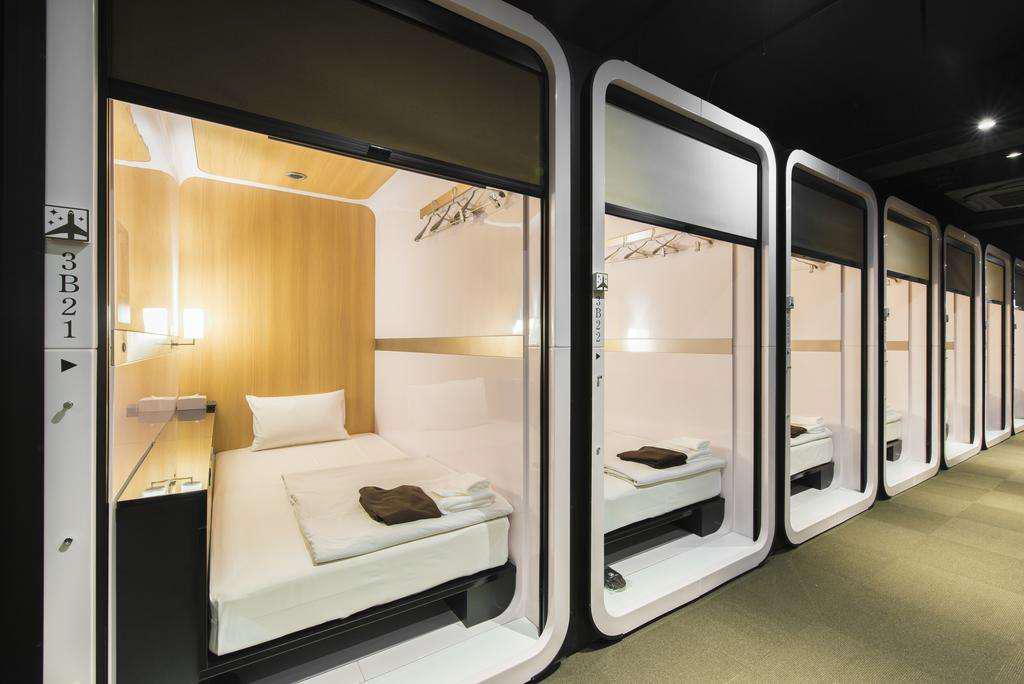 lighting,venilation fan,table,mirror,bed,mattress and air-conditioner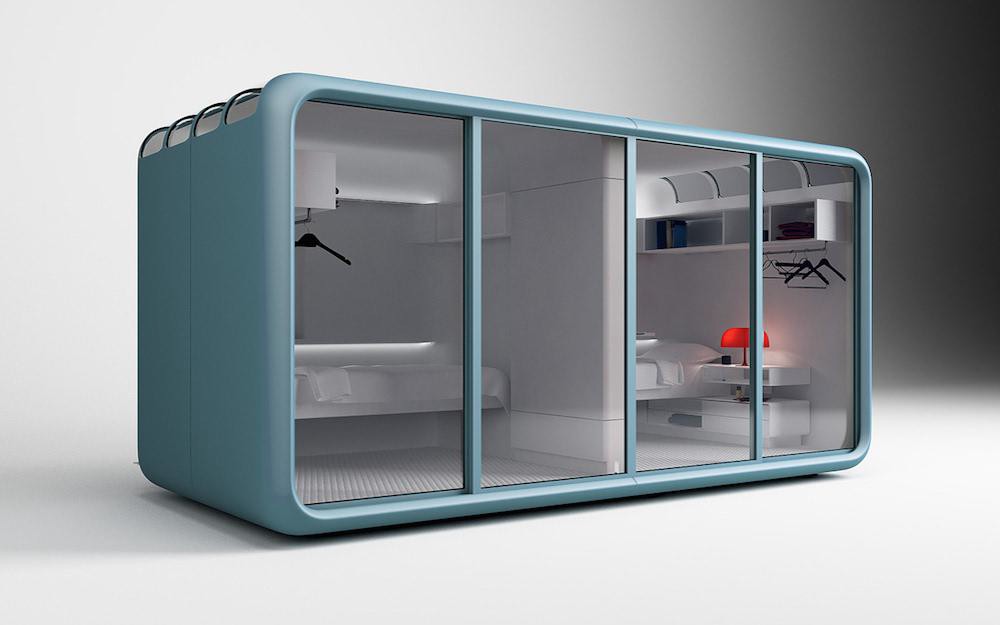 2100*1100*2400,include bed ,lighting,venilation socket,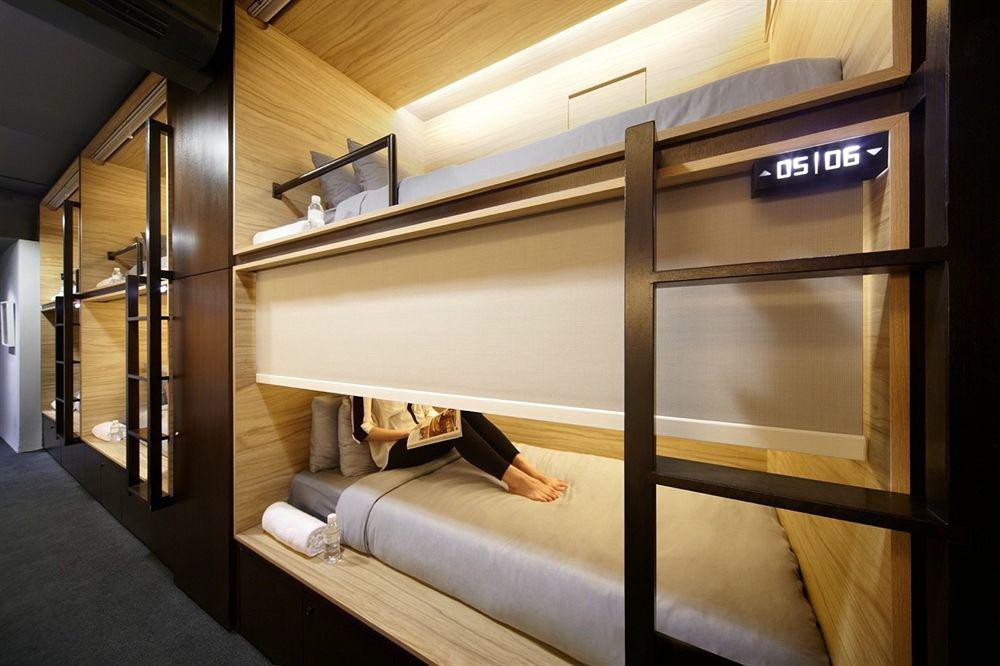 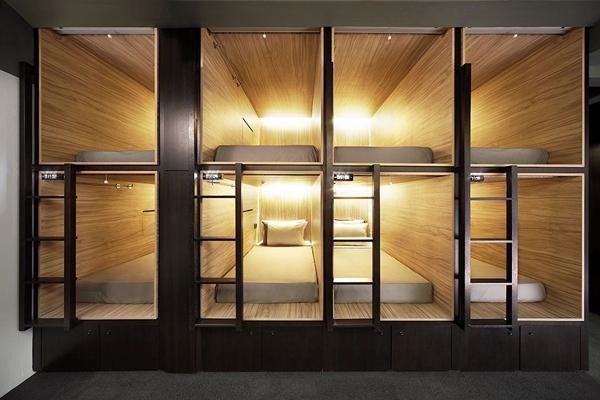 Can ship worldwide shipping cost depend on the quanlity and the discharge port